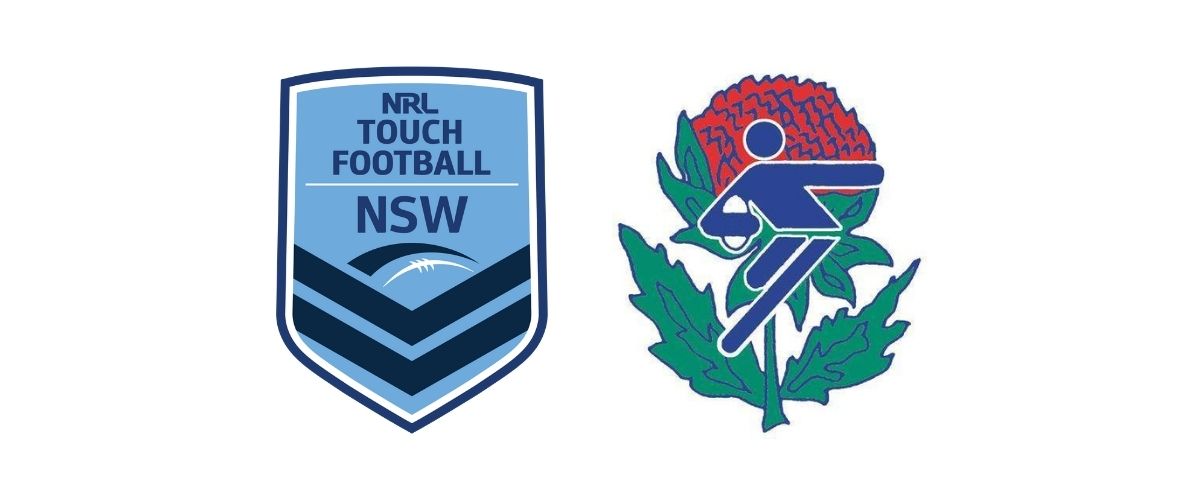 Graded Referees1979 to 1990Key*Retired Graded Referee-Active Graded Referee KeyCPState Referees Coaching PanelRGRegraded RefereeKeyDIRState Director of RefereesS Senior Graded RefereeKeyPRNSWTA PresidentS Changed to Senior Graded Referee19791980198119821 * Peter Rooney - DIR - PR10 * Joe Attard18 * Bruce Begnell - PR28 * Andrew Bennett2 * John Bonetti 11 * Bronwyn Carruthers19 * Judy Begnell - DIR29 * Ray Charters3 * Brian Burns 12 * Richard Hamilton - DIR20 * Graham Blythe - CP30 * Brian Collins4 * Gary Gunton 13 * John Hitchenson21 * Neville Hockey - CP31 * Frank Dryden - CP5 * Mick Horne 14 * Steve Rice22 * Barrie Keenahan - DIR32 * Lance Harrigan6 * Barry L’Strange15 * Allan Rogers23 * Phillip Patterson33 * Brian Kidd - CP7 * Ron Lowry16 * Terry Rooney24 * Peter Sheehey34 * Mike Taylor8 * Charles Matthews17 * Les Saddler25 * George Shuttleworth - CP9 * Doug Pardey26 * Steve Silva - CP – PR +27 * Patricia Thomas98107198319841985198635 - Gary Brickell - S49 * Mick Ashmore66 * Steve Bowden81 * Phil Bagnal36 * John Campbell50 * Allan Bolt67 * Pat Dwyer82 * Dave Barth37 * Merv Collins - CP51 * Brenda Bowen68 * Denise Flanders83 * Michael Benson38 * Mick Cook52 * Paul Cini - CP69 * Don Galvin84 * Bill Bishop39 * Ken Edwards - CP53 * Dennis Flanders70 * Marcus Horne85 * Malcolm Burton40 * Fern Elliot54 * Gunna Fuhrmann71 * Allan Jacobsen86 * Bruce Campbell41 * Geoff Foster55 * Phil Horwell72 * Archie Karam87 * Eric Ferguson42 * Norm Jones - CP56 * Paul Keane73 * Ian Matthew - DIR88 * Steve Fisher - CP43 * Kim Latham57 * Eddie Lakiss74 * Terry Murphy89 * Juanita Harris44 * John Lye58 * Lyn Mason - CP75 * Chris Orr90 * Glenn Jones45 * John Mamacan59 * Peter McLaughlin76 * Annette Payne91 * John Manning - CP46 * Jim Sloan60 * Peter Moon77 * Mark Pepper - CP92 * Rick Purton - CP47 * Kathy Wade61 * Tony Risso78 * Barry Ruttle93 * Dawn Redman48 * Everlyn Willis62 * Mick Shirlaw79 * Lou Tompkins - CP94 * Owen Smith63 * Dale Smith80 * Lionel Whaley95 * Paul Snell64 * Rex Smith96 * Russell Stig65 * Vaughn WilsonHonorary Ron Turner14171517198719881989199097 * Tony Darcy112 * Geoff Abela129 * John Badman - S144 * Mick Baltakis98 * Sue Edwards113 * Ray Cologon - S130 * Ray Brown145 * Barry Bennett99 * Lance Fleming114 * Wayne Conry131 * Joe Camilleri146 * Willie Devalentin100 * Colin Grant115 * Trevor Cooke132 * Phil Dowdell147 * Don Fletcher - S101 * Dave Langlands116 * Tony Cooper133 * Tony Doyle148 * Peter  Harris - CP102 * Steve Jefferys117 * Wayne Crossingham +134 * Dean Dwight149 * Tony Mina103 * Ian Kelly118 * Jim Donovan 135 * Robyn Dwight150 * Liz Murray104 * John Kristenthal119 * Mick Dupille136 * Alan Hartley151 * Keith Neven105 * Peter Marshall120 * Dennis Duvey - S 137 * Steve Hutchison - CP 23 * Phil Patterson - S - RG106 * Jan Martin121 * Mike Franks138 * Steve Jessup152 * Bernard Powderly107 * John Moore122 * Michael Hart139 * Harold Miller - S153 * Mark Rohan108 * Christine Sterling123 * Neville Heather - S140 * Trevor Picton - CP154 * Wayne Smithers - S109 * Brendon Taylor – CP +124 * Alan Heyhoe - S - CP141 * Mick Rinaldo110 * Doug Vanvliet125 * Tony Hutchinson142 * Vince Smidt111 * Lisa Yuill126 * Maree Langlands143 * Jim Stewart - S127 * Bryson Luff128 * Jacko Ross151715121991199219931994155 * Jason Berinati168 * Chris Beecraft186 * Daryl Butler205 * Peter Cook156 * Erene Devall - CP169 * John Byrne187 * Trevor Dowsett206 * Chris Dolahenty S CP157 * Evan Ezra170 * Brian Caldow188 * Andy Johnson207 * Adam Foley158 * Lou Forner171 * Damien Cheney189 * Randall Laughton208 * Rob Forbes159 * Phil Goodsell172 * John Donelly190 * Garry McClure209 * Dean Griffiths160 * Anne Jones173 * Mick Evans191 * Adrian Melick210 * Mike Harris - S - CP161 * Chris Jones174 * Peter Harris192 * Kelli Moller211 * Kim Larratt162 - Peter Kirkland175 * Ross Hennessey193 * Cheryle’ O’Connell77   * Mark Pepper - RG 163 - Tony Melick - S176 * Glenn Hutchison194 * Steve Pratt212 * Garry Poulton - S164 * Bernard Nix177 * Mark Klein195 * Peter Russell213 - Mark Sinclair - S165 * Steve Pike178 - Richard Lawry - S196 * Jeff Schaffer46   * Jim Sloan - S - RG166 * Greg West - CP179 * Neville Mackenzie - S197 * Craig Schumacher214 * Dave Vaughn167 * Dave Whatman180 * Garry Mournehis - S198 * George Seeto215 * Neil Woods181 * Mick O’Brien199 * Steve Shailer216 * Glenn Wooldridge182 * Steve Payne200 * Rob Small183 * Steve Ryan - S201 * Bill Strong184 * Michelle Scott202 * Mick Williams (passed)185 * Brian Smith - S203 * Vic Wilson - S204 * Jim Yeo  - S - CP131819141995199619971998217 * Graham Cook225 * Rob Brownlow239 - Stewart Cook251 * Peter Anton218 * Richard Davis226 * Wayne Doran - S240 * Sue Cox252 * Aaron Brownlow219 * Jason Horton227 * Scott Draper241 * Scott Dews - S253 * Garry Foster - S220 - Ray Kessey228 * Cindy Hetherington242 * Kim Fahey254 * Ross Freestone - S221 * Darren Neave229 * Greg Kidd243 * Tim Goodsell - S255 * Mick Goodwin - S222 - Mick McGrath - S230 * Dean Lee244 * Chris Harapa - CP256 * Dale Holmes223 * Megan Rose231 - Steve Lyons - S245 * Julie Lewis -S257 * Ali King224 * Sharon Tull232 * Tim Myers CP246 * Parish McMahon258 * Mick Lendrum233 * Paul O’Neill247 - Victor Naumovski259 * Kim Menzel234 * Dave Scholes248 * Gary Reynolds260 - John Mitchell - S235 - Bill Slade - S249 * Mark Reynolds - S261 - Bernard O’Donohue- S 236 * Garry Towner - S183 * Steve Ryan - S - RG262 * Brian Roberts - S237 * Ian Watt - S250 * John Taylor263 * Vic Rulewski - S238 * Todd Whalan264 - Frank Scarfone - S265 * Darren Tomms266 * Ray Towney - S267 - Jason Whitney81413171999200020012002268 * Rob Billingham - S280 * Sam Ardati289 * Chris Bettiol298 - Nic Altin - S269 - Dave Brown - S281 * Willy Barnes 290 * Brian Dalton299 - Dave Baggio270 * Steve Flint - S282 * Marcus Carter291 * Sharon Foster - S300 * Debbie Bridgman-S-CP271 * Lawre Gafa283 * Tanya Conole292 * Angus Henry301 * Rob Colpo - S272 * Anthony Kenna284 * Peter Geeves293 - Rina Janson302 - Sam Esen273 - Katrina Lilly285 - Larry Kent - S294 - Mark Leonard303 * Mark Fenton - S274 - Mike Medlin286 * Rohan Littlejohn295 - Phil Lowe - S304 * Paul Fishenden275 - Greg Myers287 * Sam Mournehis296 - Barry McNamarra - S305 * Roz Fishenden276 * Ian O’Rourke288 * Gavin West297 * Dave Reif – S  +306 * Paul Grice277 - Kim Perry307 * Mick Hamilton278 * Derek Shuttleworth - S308 - Luke McKenzie279 * Jim Thompson - S309 * Phil Morabito310 * Rick Newland311 - Anthony Smith312 * Gordon Smith - S313 * Viktor Unal314 * Graham Wilkinson1299172003200420052006315 * Jim Bilton325 *  Eugene Afa337 - Sandra Clark349 * Steve Alexander316 - Fred Fallah - S326 - John Frost - S338 - Matt Cooper350 * Dave Borg317 * Peter Faull327 * Nathan Hay339 - Karen Davies - S351 * Doug Craw - S318 * Greg McBrien328 * Marty Jones340 * Brendan Galea352 * Stuart Douglas319 * John McMahon329 - Steve Laing341 * Tim Guymer - S353 * Louise Thomas320 * Darren Meyers330 - Jimi Oliveria342 * Andrew Hardy354 - Peter Jones - S382 - Peter Millington - S331 * Cal Parker343 * Fiona Saunders355 * Cameron O’Riordan321 * Ian Mosman332 - Murray Power344 - Beau Newell356 * Bob Pascoe - S322 - Mike Pacetta - S333 - John Salisbury - S345 * Adrian Sartori - S357 - Daniel Scully323 * Louis Piriz - S334 - Matt Seldon346 - Andrew Smith358 * Rhys Taylor324 * Karren Strachan - S335 - Kim Skelly347 - John Turnbull - S359 * Anthony Wilds336 * Steve Thornhill - S348 - Kevin Waters111212112007200820092010360 - Victor Baptista373 * Aaron Burdekin383 * John Booth - S393 - Steve Bell - S361 * Paul Buhagiar374 * Tarrack Dow384 - Josh Bradshaw394 - Kerry Campbell - S362 - Mark Burgess - S375 * Martin Felice385 - Mark Camilleri395 - Tony Collins - S363 - Tony Calabria376 - Craig Hughes - S386 * Nathan Graham396 - Blake Dawes364 * Ross Donaldson377 * Luke Kelso387 * Nathan McDonald397 - Darren Dawes - S365 - Simon Jackson378 * Tony Knox - S388 - Ian McFarlane - S398 * Luke Fenton366 * Jamie Kernot379 * Adam Luckwell389 * Trent Morgan399 * Darian Furner367 - Gavin King380 - Brenton Turner390 * Trent Richards400 - Luke Heckendorf368 * Brendan O'Flynn381 - Josh Vernon391 - Phil Saunders401 * Tait Hoobin369 - Adam O'Keefe392 - Riley Young - S402 - Belinda Hunter370 - Ryan Pascoe403 - Mark Montgomery - S371 * Brett Rolley404 - Blake Richards372 * Dieter Zimmerman405 - Dave Robertson - S406 * Bryce Sainty407 - Nathan Smith408 - Paul Tesoriero409 - Geoff Thornton - S13910172011201220132014410 - Ali Amin419 - Tony Alevras - S433 - Joe Aboud445 - Tim Ah-See411 * Brett Bevan420 - Matthew Bowcock434 - Jamie Banfield446 – Clint Aplitt412 - Rob Bowen421 - Angela Budai435 - Damon Cupitt447 – Justin Appleby413 - Danny Gock - S422 - Mark Cadorin436 - Analiz Deganos448 – Patrick Costigan414 - Paul Khoudair423 - Billy Greatbatch437 - Mitchell Dwyer449 – Dave Dal Santo - S415 - James Ling424 - Kai Maruta438 - Cathy Goodlock450 – Nicole Dickson416 - Phil Rainger425 - Rob McKechnie - S439 - Tracee Honeyman451 – Chris Dillon417 - Daryl Shaw - S426 - Joe Mercuri - S440 - Amberley Keating452 – Amanda Draper418 - Jordyn Tomba427 - Rod Sawell - S441 - Daniel O’Flynn453 – Alex Faulkner428 - Zac Schembri442 - Luke Saldern454 – Stephen Kelly429 - Alanah Sinclair443 - Nadine Scarfone455 – Peter Khoudair - S430 * Hayley Soutar444 - Tony Suters456 – Ben Lyons431 - Kathleen Spence457 – Zan McCahon432 - Josh Thomas - Schumacher458 – Tim Moloney459 – Barry Nichols - S460 – Toby Popple461 -  Chris Reynolds462 – Shane Spindler - S463 – Ryan Withers464 – Karl Youse 91412202015201620172018465 – Phil Balcombe478 – Tyler Aplitt497 – Alex Alevras512 – Michael Almond466 – Tony Bradley479 – Alec Clark498 – Nicole Alevras513 – Julie Bradley 467 – Vince Costigan480 – John Clark 499 – Courtney Anne Blackhall514 – Lachlan Bradley468 – Jake Davis 481 – Dylan Clarke500 – David Casson515 – Justin Brydon469 – Thawatchai Kanhaphan482 – Ivan Cole501 – Peter Cooper516 – Eric Chaney470 – Caren Friend483 – Damian Cross 502 – Jacob Hardie517 – Mya Cooke471 – Ivan Giammarco484 – Mason Gilfilian503 – Amanda Hollis518 – Keaton Dal Santo472 – Ben Harris 485 – Chris Inwood 504 – Daniel Kustec519 – John Dingle473 – Paul Keyte486 – Aaron McAndrew505 – Mahonri Moana520 – Amy Draper474 – Josh Little487 – Patrick Moran506 – Richard Norris521 – Charity Elford475 – Dave McGee488 – Matthew Nott507 – Samuel Piper522 – Joshua Fishlock476 – Jonathan Powyer489 – Greg Oaten508 – Atikah Scott 523 – Paul George477 – Mick Zhurawel 490 – Ben Rogers509 – Gary Watman524 – George Grey491 – Dave Rowlands510 – Corey Wiseman525 – Todd Hull492 – Andrew Smith511 – Reuben Xuereb 526 - Aaron King493 – Craig South527 – Connor Lane494 – Obe Stanley528 – Paul Lewis495 – Michael Tasker529 – Warren Lynch496 -  Malcolm Ward530 – Stephan Mann531 – Andrew Martin532 – Josh North533 – Patrick Rankmore534 – Jarrod Reedie535 – Stephanie Webster1319152420192020536 – Joe Bellosi552 - Liam Anderson537 – Emma Bleasdale553 - Anthony Boza538 – William Calleja554 - Craig Carmody539 – Deacon Cameron555 - Phobie Carter540 – Mason Colwell556 - Charlie Cheesley541 – Mark Culla557 - Tim Dunn542 – Liam Eden558 - Lloyd Edwards543 – Graham Goodwin559 - Mitchell Hardie544 – Jackson James-Walsh560 - Darren Lampard545 – Bryce Lucas561 - Jeremy Mannix546 – Martin Robertson562 - Brett McGrath547 – Micah Rodgers563 - Beth Monk548 – Brandon Sanderson564 - Steve Naumovski549 – Warren Steedman565 - Daniel Oliver550 – Ryan Wake566 - Geofrey Press551 – Brad Walsh 567 - Yelson Qian568 - Cody Reynolds569 - Emma Thornton570 - Tess Leahy1619